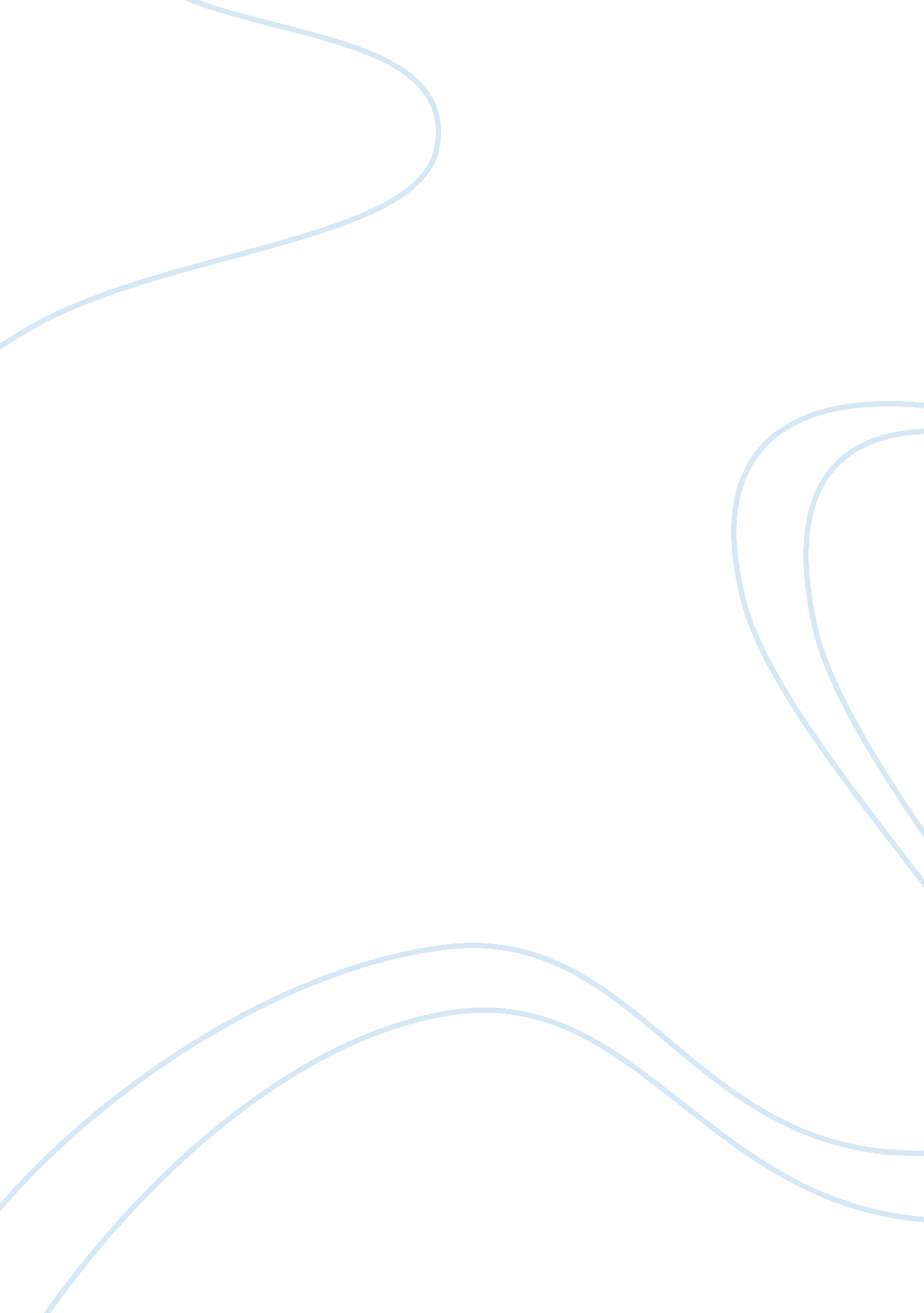 Court for custodyFamily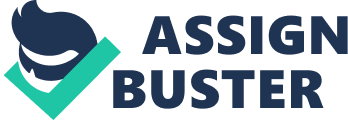 A married couple, both addicted to drugs, is unable to care for their infant daughter. She is taken from them by court order and placed in a foster home. The years pass. She comes to regard her foster parents as her real parents. They love her as they would their own daughter. When the child is 9 yrs. old, the natural parents, rehabilitated from drugs, begin court action to regain custody. The case is decided in their favor. The child is returned to them, against her will. The two of the Three Primary Schools of Ethics that this dilemma is Ends Based Ethics and Rule Based Ethics. I am going to discuss the similarities and differences in Ends Based Ethics and Rule Based Ethics within this dilemma. I do think Ends Based Ethics and Rule Based Ethics are used in real life dilemmas. With the dilemma that I have chosen had hit home with me. So I have used both of these Primary Schools of Ethics with my dilemma. Everyone in the world does use the Three Primary Schools of Ethics every day in their lives. The end based ethics and rule based ethics are about the same and different in so many ways. End Based Ethics are a personal set of principles that conduct right or wrong. Rule Based Ethics are approach to ethics to give priority to rules. These dilemma plays on your heart for the child. But on the other hand you feel anger at the parents. The similarities in this dilemma for Ends Based and Rule Based are behaviors, human treatment, and the right way. The behaviors within this dilemma are how the little girl loves her foster parents, does not even know the real parents, how the foster parents loves the little girl as their own daughter. The human treatment within this dilemma are how the foster parents treats the little girl, how the real parents could not take care of the little girl when she was an infant, and how the court steps in to remove the little girl to give her a chance to become a better person when she gets older. The right way within this dilemma are taking the little girl away from her parents because they was addicted to drugs, when the foster parents are taking care of the little girl the right way, and the real parents goes back to court to get custody back of their daughter. The other thing that is right in some ways is when the court gave the little girl back to the real parents, but it is also wrong because the little girl did not want to go back to her parents because she was with the foster parents since she was an infant. So it is going to be hard on the little girl to get to know her real parents when she was with the foster parents for 9 years. The differences in this dilemma for Ends Based and Rule Based Ethics are right or wrong, fear of the laws, and codes. The wrong within this dilemma are how the court gives the little girl back to the real parents after they have not been her life for 9 years, how the real parents should of get off of drugs before their daughter turn 9 years old, and how the court made the little girl go with her real parents. The fear of the law within this dilemma are how the courts does not listen to the little girl, how the courts took the little girl from the real parents, and how long the courts let the real parents go to long before they try to get their daughter back. The codes within this dilemma are how the real parents can’t care for the little girl, how the foster parents can take care of the child better than the real parents, and how the courts fellows the laws. I do agree that Aristotle would approve with my solutions. The reason I think this is because the Ends Based Ethics and Rule Based Ethics are just about humans that has to follow the law and their heart at the same time. His ethics, though always influential, gained renewed interest with the modern advent of virtue ethics. 